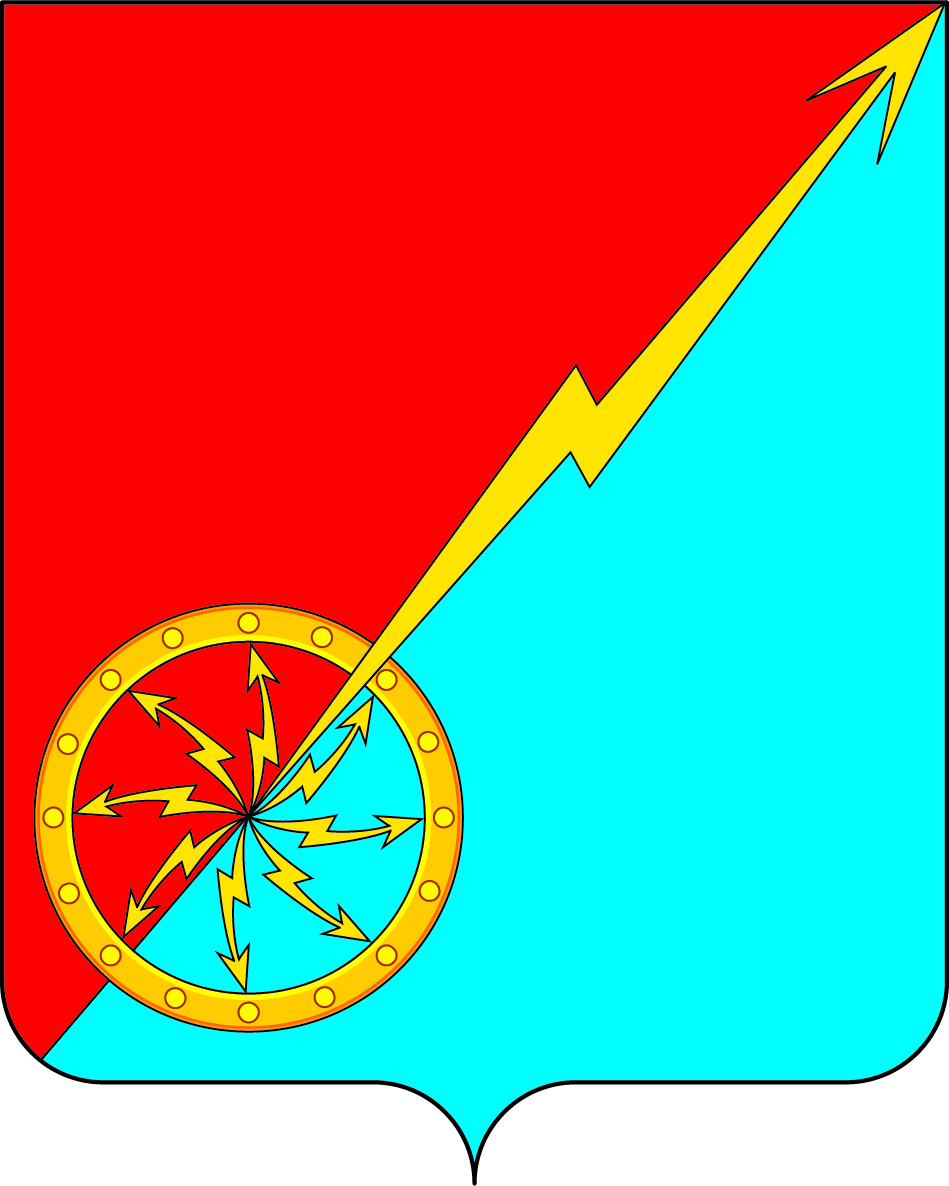 Российская ФедерацияЩекинский район Тульской областиАдминистрация муниципального образования город СоветскЩекинского районаПОСТАНОВЛЕНИЕ16 ноября 2022 года                                           № 11-234О внесении изменений в постановление администрации муниципального образования город Советск Щекинского района № 9-156 от 29 сентября 2012 года «О комиссии по повышению устойчивости функционирования экономики муниципального образования город Советск Щекинского района в чрезвычайных ситуациях природного и техногенного характера мирного и военного времени»В соответствии с Федеральным законом от 12.02.1998 № 28-ФЗ 
«О гражданской обороне», Федеральным законом от 06.10.2003 № 131-ФЗ «Об общих принципах организации местного самоуправления в Российской Федерации», постановлением Правительства Российской Федерации от 26.11.2007 № 804 «Об утверждении Положения о гражданской обороне в Российской Федерации»,  на основании Устава муниципального образования 
г. Советск,  администрация МО г. Советск ПОСТАНОВЛЯЕТ:1.Внести изменения в части Приложения 2 постановления администрации муниципального образования город Советск № 9-156 от 29 сентября 2012 г. «Об эвакоприемной комиссии муниципального образования     г. Советск». Приложение изложить в новой редакции.2. Контроль за исполнением постановления оставляю за собой.3. Постановление обнародовать путем размещения на официальном сайте муниципального образования город Советск Щекинский район и на официальном стенде администрации муниципального образования город Советск Щекинского района по адресу: Тульская область, Щекинский район, г.Советск, пл.Советов, д.1 4. Постановление вступает в силу со дня официального обнародования.                                                           Приложениек постановлению администрациимуниципального образованияг. Советск Щекинского районот 16 ноября 2022г. № 11-234СОСТАВкомиссии по повышению устойчивости функционирования экономики муниципального образования город Советск Щекинского района в чрезвычайных ситуациях природного и техногенного характера мирного и военного времениПредседатель комиссии – заместитель главы администрации МО город Советск Щекинского района.Заместитель председателя комиссии – начальник сектора по финансовым вопросам и муниципальному заказу администрации МО город Советск Щекинского района.Секретарь комиссии – инспектор отдела по административно-правовым вопросам и земельно-имущественным отношениям администрации МО город Советск Щекинского района.Члены комиссии:-  директор МКУ «Советское городское управление жизнеобеспечения и благоустройства»;- начальник отдела по административно-правовым вопросам и земельно-имущественным отношениям администрации МО город Советск Щекинского района;- инспектор сектора по финансовым вопросам и муниципальному заказу администрации МО город Советск Щекинского района;- юрисконсульт МКУ «Советское городское управление жизнеобеспечения и благоустройства»; - начальник Советской газовой службы участка филиала в г. Щекино АО «Газпром газораспределение Тула» (по согласованию);- главный инженер ООО «Щекинская ГРЭС» (по согласованию);- генеральный директор АО «ЩЗ КВОиТ» (по согласованию);- директор ООО «ТК-Советск» (по согласованию);- директор МУП «Партнер» (по согласованию);- начальник Советского участка филиала "Тулэнерго" ОАО "МРСК Центра и Приволжья";- главный редактор газеты «Щекинский  муниципальный вестник» (по согласованию).Подкомиссии:- по рациональному размещению производительных сил:- председатель подкомиссии - директор МКУ «СГУЖ и Б»;- начальник сектора по финансовым вопросам и муниципальному заказу администрации МО город Советск Щекинского района;- инспектор отдела по административно-правовым вопросам и земельно-имущественным отношениям администрации МО город Советск Щекинского района;- по устойчивости топливно-энергетического комплекса, промышленного производства и транспортной системы:- председатель подкомиссии - заместитель главы администрации МО город Советск Щекинского района;- директор МКУ «СГУЖ и Б»;         - начальник Советской газовой службы участка филиала в г. Щекино АО «Газпром газораспределение Тула» (по согласованию);- главный инженер ООО «Щекинская ГРЭС» (по согласованию);- генеральный директор АО «ЩЗ КВОиТ» (по согласованию);- директор ООО «ТК-Советск» (по согласованию);- директор МУП «Партнер» (по согласованию);- начальник Советского участка филиала "Тулэнерго" ОАО "МРСК Центра и Приволжья";- по устойчивости социальной сферы:- председатель подкомиссии - директор МКУ «СГУЖ и Б»;- инспектор сектора по финансовым вопросам и муниципальному заказу администрации МО город Советск Щекинского района;- начальник отдела по административно-правовым вопросам и земельно-имущественным отношениям администрации МО город Советск Щекинского района;- по устойчивости управления:         - председатель подкомиссии - заместитель главы администрации МО город Советск Щекинского района;- директор МКУ «СГУЖ и Б»;- юрисконсульт МКУ «Советское городское управление жизнеобеспечения и благоустройства»;- начальник Советского участка филиала "Тулэнерго" ОАО "МРСК Центра и Приволжья";- главный редактор газеты «Щекинский  муниципальный вестник» (по согласованию).Зам.главы администрации муниципального образования г.Советск Щекинского районаИ.В.Миронов